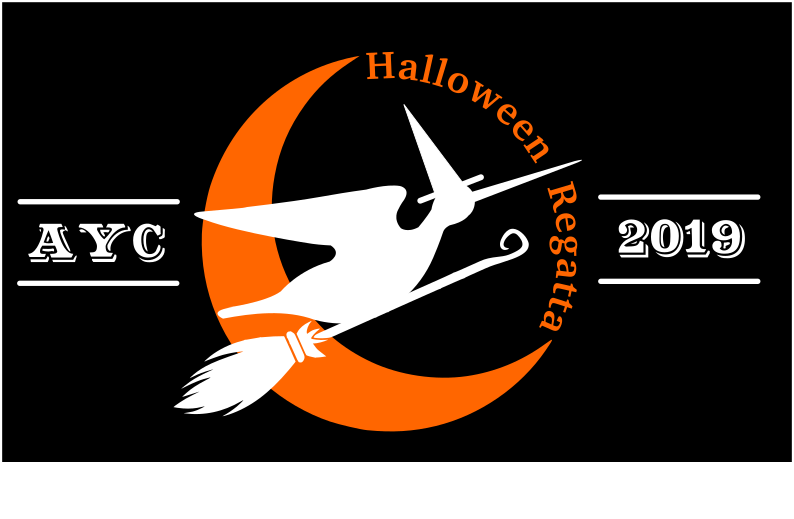 ~2019 SNIPE HALLOWEEN REGATTA~ FRIDAY – October 256:00 - 9:00 pm			Halloween Regatta Registration at the Club House6:00 - 8:00 pm	Complimentary Chili Dinner: traditional chili, veggie options, white chili, and some other more mysterious options. See desert option below - Jr Fundraiser Smores6:30 - 7:30 pm                                Children’s Halloween Party 7:30 - 8:00 pm                                Children’s Trick or Treating7:30 - 9:00                                      Smores Jr. Fundraiser ($1 a kit, donations are appreciated)9:00 - ?? pm	Acoustic Guitar Gathering in Adult Lounge – Bring your instruments and join inSATURDAY – October 267:30 - 9:30 am			Complimentary Breakfast: AYC Club House8:00 - 10:30 am			Halloween Regatta Registration: AYC Club House9:00 am			Junior Competitor Meeting: Pavilion at the point9:30 am			Start Sequence for First Junior Race11:00 am			Competitors meeting: Pavilion at the point. 11:30 - 12:30 pm	Lunch of soup, sandwiches, chips, cookies & drink 1:30 pm	 		Warning signal for 1st race of day, 2nd race to followWe welcome sailors back from an afternoon of races with the traditional Halloween Hot Buttered Rum. Join us at the Point!6:30 pm			Complimentary Appetizers. 7:00 pm			Children’s dinner -Sloppy Joes with Mac n’ cheese. 7:30 pm	Dinner:	Chicken Kabobs, Roast Lamb Shank or Falafel for vegetarian option with savory rice, humus, fresh warm pita, tabbouleh & Greek salad - Catered by Jerusalem Bakery8:30 - 11:30 pm			Halloween Party Hoedown … DJ Michael Guebert and Costume 					Competition and dancing!          SUNDAY – October 277:30 - 9:00 am			Complimentary Grab n’ Go Breakfast: AYC Club House9:30 am			Warning Signal for 1st race of day12:30 pm 	Grilled Hamburgers and Leftovers Lunch: Followed by Awards Ceremonies.   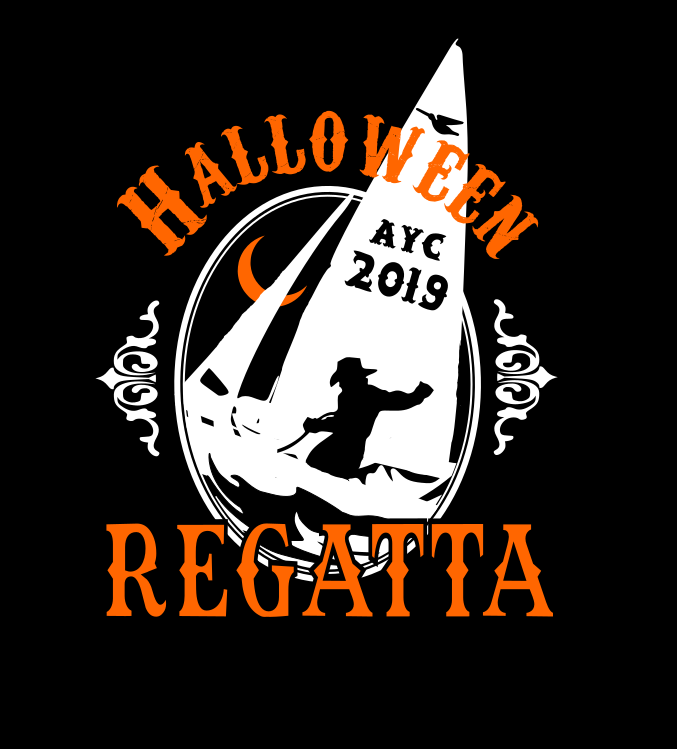 